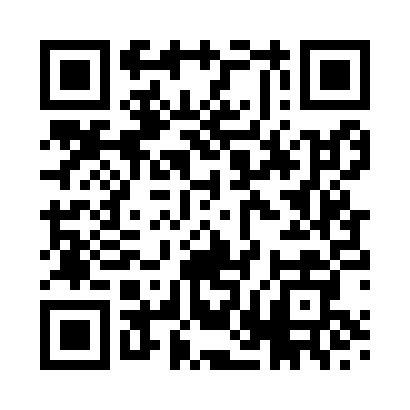 Prayer times for Melchbourne, Bedfordshire, UKWed 1 May 2024 - Fri 31 May 2024High Latitude Method: Angle Based RulePrayer Calculation Method: Islamic Society of North AmericaAsar Calculation Method: HanafiPrayer times provided by https://www.salahtimes.comDateDayFajrSunriseDhuhrAsrMaghribIsha1Wed3:305:3112:596:078:2810:292Thu3:275:2912:596:088:3010:323Fri3:245:2712:596:098:3210:354Sat3:215:2512:596:108:3310:385Sun3:185:2312:596:118:3510:416Mon3:155:2112:596:128:3710:447Tue3:125:1912:586:138:3810:478Wed3:085:1812:586:148:4010:499Thu3:075:1612:586:158:4210:5010Fri3:065:1412:586:168:4310:5111Sat3:065:1312:586:178:4510:5212Sun3:055:1112:586:188:4610:5313Mon3:045:0912:586:198:4810:5314Tue3:035:0812:586:208:5010:5415Wed3:025:0612:586:218:5110:5516Thu3:025:0512:586:228:5310:5617Fri3:015:0312:586:238:5410:5618Sat3:005:0212:586:238:5610:5719Sun3:005:0012:586:248:5710:5820Mon2:594:5912:596:258:5910:5921Tue2:584:5812:596:269:0011:0022Wed2:584:5612:596:279:0211:0023Thu2:574:5512:596:289:0311:0124Fri2:574:5412:596:289:0411:0225Sat2:564:5312:596:299:0611:0226Sun2:564:5212:596:309:0711:0327Mon2:554:5112:596:319:0811:0428Tue2:554:5012:596:329:0911:0529Wed2:544:4912:596:329:1111:0530Thu2:544:481:006:339:1211:0631Fri2:534:471:006:349:1311:06